Об утверждении комиссии по проверке готовности потребителей тепловой энергии - жилищного фонда (многоквартирных домов) к отопительному периоду 2018 - 2019 годовВ соответствии со статьями 7, 16, 43 Федерального закона от 06.10.2003 № 131-ФЗ «Об общих принципах организации местного самоуправления в Российской Федерации», Федеральным законом от 27.07.2010 № 190-ФЗ «О теплоснабжении», руководствуясь приказом Министерства энергетики Российской Федерации от 12.03.2013 № 103 «Об утверждении Правил оценки готовности к отопительному периоду», в целях своевременной и качественной подготовки объектов жилищно-коммунального комплекса и социальной инфраструктуры муниципального образования Свечинский район Кировской области к отопительному периоду 2018-2019 годов, администрация Свечинского района ПОСТАНОВЛЯЕТ:Создать и утвердить состав комиссии по проверке потребителей тепловой энергии - жилищного фонда (многоквартирных домов)  к отопительному периоду 2018 - 2019 годов. Прилагается.Постановление от 02.08.2017 № 430 «Об утверждении комиссии по проверке готовности потребителей тепловой энергии жилищного фонда (многоквартирных домов) к отопительному периоду 2017-2018 годов» считать утратившим силу.Опубликовать настоящее постановление на Интернет- сайте муниципального образования Свечинский муниципальный район Кировской области.Глава Свечинского района             Н.Д. Бусыгин                                                                       УТВЕРЖДЕН							постановлением администрации							Свечинского района							от 31.07.2018  № 508СОСТАВ КОМИССИИ по проверке готовности потребителей тепловой энергии - жилищного фонда (многоквартирных домов)  к отопительному периоду 2018 - 2019 годов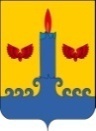 АДМИНИСТРАЦИЯ  СВЕЧИНСКОГО РАЙОНА  КИРОВСКОЙ  ОБЛАСТИПОСТАНОВЛЕНИЕзаседания по установлению стажа муниципальной службыАДМИНИСТРАЦИЯ  СВЕЧИНСКОГО РАЙОНА  КИРОВСКОЙ  ОБЛАСТИПОСТАНОВЛЕНИЕзаседания по установлению стажа муниципальной службыАДМИНИСТРАЦИЯ  СВЕЧИНСКОГО РАЙОНА  КИРОВСКОЙ  ОБЛАСТИПОСТАНОВЛЕНИЕзаседания по установлению стажа муниципальной службыАДМИНИСТРАЦИЯ  СВЕЧИНСКОГО РАЙОНА  КИРОВСКОЙ  ОБЛАСТИПОСТАНОВЛЕНИЕзаседания по установлению стажа муниципальной службы31.07.2018№508пгт Свеча пгт Свеча пгт Свеча пгт Свеча БАРАНОВАТатьяна ВладимировнаКРОТОВАлексей Сергеевич- и.о. заместителя главы администрации района, по вопросам жизнеобеспечения,председатель комиссии - начальник территориального управления, заведующий отделом ЖКХ, архитектурыи градостроительства, заместитель председателя комиссииБАТУХТИНАНаталья Николаевна- ведущий специалист отдела ЖКХ,            архитектуры и градостроительства, секретарь комиссииЧЛЕНЫ КОМИССИИ:ЧЛЕНЫ КОМИССИИ:ЛЕБЕДЕВАЕлена Николаевна- и.о. заместителя главы Свечинского сельского поселения (по согласованию)ШАБАЛИН Игорь Анатольевич - заведующий сектором ГО и ЧС администрации района, начальник ЕДДС,-ресурсоснабжающая организация (по соглаованию0-Западно-Уральское управление Ростехнадзора   (по согласованию)-Государственная жилищная инспекция по   Кировской области (по согласованию)